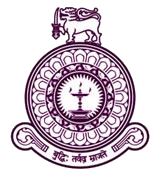 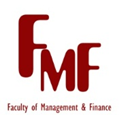 Withdrawal of Consent Form Title of the Project: ……………………………………………………………………………………………………………………………………………………………………………………..Investigator: ………………………………………………………………………………………I ……………….[name of the participant]……………………….. wish to withdraw my consent to participate in the above research, and the data arising from my participation. I understand that data arising from my participation will be destroyed.Name of the Participant: ………………………………………………………………………….. Signature: …………………………………                     Date: …………………………………..Ethics Review Committee for ResearchFaculty of Management & FinanceUniversity of ColomboImportant Note:  This form is to be used by participants who wish to withdraw consent for the use of research data arising from their participation. You are required to attach this form to the consent form given by the respective participant. 